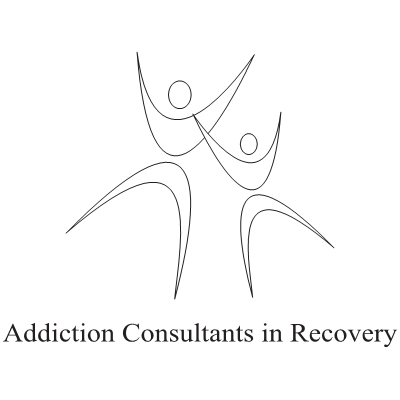 Addiction Training for Helping Professionals: Introduction to Substance Use Disorders (SUDs) ©.At the end of this training your staff will:#1. Appreciate that moderate to severe Substance Use Disorders are a disease that the person cannot control.#2. Understand the three main parts of Substance Use Disorders.EmotionalPhysical Psychological  #3. Understand an important trend useful for professionals working with SUDs.#4. Learn and understand subtle and obvious signs demonstrated by clients with a SUD.#5. Clearly understand what a “Bottom” is for a person with a SUD.#6. Be introduced to the DSM V criteria for SUDs.#7. Have a chance to talk with an Addict/ Alcoholic in long term Recovery from a SUD.#8. Be introduced to strategies for working with clients who have a SUD.#9. Have a resource to call for further information.Time for delivery: 3 hours (may vary slightly depending on group size and questions.)To book your Substance Use Disorder Training or for a quote contact:Julian Toy H.S.C. R.S.S.W. Substance Abuse ProfessionalDirect Line: 905-866-7301Web: www.myaddictionexperts.comE-Mail: juliantoy@myaddictionexperts.com© 2014 Julian Toy 